European Innovation Zones in India (EIZI)Virtual Roadshow of the Indian Innovation Ecosystem for European Start-upsAgendaCome explore opportunities in Indian innovation ecosystem and learn how to develop business through our soft-landing tool

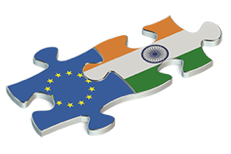 	                                                24th NOV 2020A European Innovation Zone in India (EIZI) is a soft landing place for start-ups and innovation actors coming from Europe (EU Member States and countries associated to the EUs research and innovation framework programme Horizon 2020/Horizon Europe) located in a well-established and strong Indian Incubator and accelerator. It is meant to facilitate and foster co-creation and co-development between European and Indian innovators through channelling interested European innovation stakeholders through C-CAMP in Bangalore and T-HUB in Hyderabad.For more information, see www.startupeuropeindia.net/eiip.ProgrammeCONTACT: MILAN DOSTÁL
Commercial Economic Counsellor
Embassy of the Czech Republic
50-M, Niti Marg, Chanakyapuri
New Delhi - 110 021 INDIA
 
Web: www.mzv.cz/nd 
Facebook: www.fb.com/czech.embassy.newdelhi 

Tel.:  +91 11 2415 5200 (Embassy) 
Email: Milan_Dostal@mzv.cz 
10.30am CET / 3:00 pm ISTWelcome and Purpose of EIZI and Virtual Roadshow of Indian Innovation EcosystemTania Friederichs, Head of R&I at EU delegation, Delhi10.40am CET / 3:10 pm ISTPresentation of C- CAMP proposal Introduction and overview of activities and services  a C-CAMP 11am CET / 3:30 pm ISTSession with C-Camp Investor partners 11.20am CET / 3:50 pm ISTSession with C-Camp Mentor partners 12.30 -12.45 CET/            4.40 PM – 4.55 PM ISTPresentation of T-Hub ProposalIntroduction to T-Hub & Indian Innovation Ecosystem – Address by Director, T-Hub 12.45 -1PM CET/            4:55 PM – 5.10 PM ISTRegulatory and Policy Benefits by Invest India1PM-1.15PM CET/         5:10 PM – 5.35 PM ISTInvestment Landscape – Address by Investor/ Director –  Investments1.15PM-1.30PM CET/    5:35 PM – 5.50 PM ISTIndian Startup Ecosystem – Address by Founder(s)1.30PM-1.40PM CET/    5.50 PM – 6.00 PM ISTNavigating Opportunities and Challenges – Address by Mentor1.40PM-1.50PM CET/   6:00 PM – 6:10 PM ISTInternational Success Stories1.50PM-2.00PM CET/    6:10 PM – 6.20 PM ISTVirtual Tour2.00PM-2.15PM CET/     6:20 – 6.35 pm IST Next steps/ Closing note Leena Thomas, Senior Consultant EU-India Innovation Partnership